Муниципальное автономное образовательное учреждение дополнительного образования детей Центр дополнительного образования«Планирование карьеры» г. Томска(МАОУ «Планирование карьеры»)MUNICIPAL INSTITUTION CENTRE BY CAREER PLANNING Ул. Смирнова, д.28, стр.1, г. Томск, 634059, Россия, тел./факс: 90-11-79Адрес сайта: www.cpc.tomsk.ruE-mail:cpcpk@mail.ruДополнительная общеобразовательная общеразвивающая программа  «Академия занимательных наук»для обучающихся 12 – 14 лет(72 часа)Срок реализации: 1 годТомск 2019Информационная картадополнительной общеразвивающей программы  «Академия занимательных наук»Дополнительная общеразвивающая программа разработана в соответствии с Федеральным законом от 29.12.12г. №273-ФЗ «Об образовании в Российской Федерации», приказом Министерства просвещения РФ от 9 ноября 2018 г. N 196 «Об утверждении Порядка организации и осуществления образовательной деятельности по дополнительным общеобразовательным программам», конвенцией о правах ребенка, санитарными правилами и нормативами, и другими нормативно-правовыми документами, Уставом МАОУ ПК. Составитель – педагог дополнительного образования МАОУ «Планирование карьеры» Хаялиева Лилия Равильевна.Программа модифицированная.По функциональному назначению ─ общеразвивающая, практико-ориентированная.По способу реализации ─ эвристическая.По форме реализации – стационарная, массовая.По технологии проведения занятий – дифференцированная. По возрасту обучающихся ─ 12 – 14 лет.По половому признаку ─ оба пола.По продолжительности реализации ─1 годПо специфике содержания ─ расширенная и углубленная.По направленности: естественнонаучная.Пояснительная запискаПрограмма данного курса направлена на удовлетворение любознательности учащихся, которые интересуются химическими веществами, физическими явлениями и навыками экспериментирования. Занятия должны способствовать развитию учащихся, повышению их интереса к познанию законов природы, подготовке их к систематическому изучению курса физики и химии. В основу программы положены химические эксперименты, связанные с овладением какого-либо практического навыка безопасной работы с веществом и приобретением новых полезных в жизни сведений о веществах.  Первые занятия вводят в мир химии и физики, способствуют приобретению начальных практических умений в обращении с лабораторным оборудованием. На последующих занятиях рассматриваются теоретические вопросы, экспериментальной работа по заданию педагога. Немалое место в программе отведено занимательным опытам.Актуальность данной программы заключается в том, что химическая наука и химическое производство в настоящее время развивается значительно быстрее любой другой отрасли науки, техники и занимает более прочные позиции в жизни человеческого общества. Изучение данного курса приводит к осознанию, осмыслению и дополнению уже полученного в начальной школе личного опыта учащихся, что способствует развитию естественнонаучного мышления учащихся, развивает самостоятельность учащихся в постановке наблюдений за различными явлениями природы, повышает интерес к физике, которую системно будут изучаться в 7 классе.  Программа имеет практическую направленность, в том, что в данном курсе предусмотрены практические занятия со знакомыми веществами, применяемыми в быту, которые выявляют и развивают склонности обучающихся к эксперименту, интерес к предмету, профориентацию ребенка, знакомит со знакомыми веществами с точки зрения данного предмета, способствует развитию творческого мышления.Педагогическая целесообразность программыПредлагаемая программа не ставит цель обучение химии и физики, её предназначение заинтересовать обучающихся, дать понять, что в жизни приходится выполнять много функции, не связанных с основной специальностью и понимание химических и физических явлений, с которыми мы сталкиваемся в повседневной жизни, может принести только пользу. Педагогическая идея состоит в выработке мотивации к дальнейшему углублению знаний в сфере интересов, поможет решить проблему в применении интегрированных естественнонаучных знаний учащихся  для объяснения явлений, происходящих с телами и веществами в окружающем нас мире, в использовании единых подходов к формированию основных естественнонаучных понятий в школе, в усилении практической направленности. Цель программы: обучение основам естественнонаучного направления обучающихся в сфере физики и химий МАОУ ПК в 2018-2019 учебном году.Для этого используются следующие методы проведения занятий:учебные занятия с демонстрацией опытов и практическими работами; показы учебных фильмов по химии и физики, презентации.Задачи программы: Образовательные:1. Расширить и углубить знания обучающихся в сфере физики и химии;2. Сформировать и закрепить полученные умения и навыки при демонстрации и проведении лабораторных и практических работ;3. Углубить знания о физических явлениях, законах которым они подчиняются, о методах научного познания природы и формирования на этой основе представления физической картины мира;Развивающие:1. Развить познавательный интерес в области физики и химии;2. Развить стремление к новым знаниям и к новой информации; Воспитательные:1. Подготовить обучающихся к практической деятельности в области физики и химии; 2. Приобщить учащихся к безопасному обращению с лабораторной посудой и веществами.Особенность курса: интегративность, междисциплинарный характер задач. Учащиеся знакомятся с универсальным характером естественнонаучной деятельности, что помогает видеть общее в разных областях знаний, безболезненно осваивать новые сферы деятельности.Возрастная аудитория: программа «Академия занимательных наук» предназначена для обучающихся 12 – 14 лет.Сроки реализации: программа рассчитана на 72 часа (2 часа в неделю), 1 час - 40 минут.Формы и режим занятийДанная программа подразумевает такие формы обучения как учебные занятия, лекции, беседы, дискуссии, интеллектуальные игры, экскурсии, лабораторные работы, эксперименты и опыты, практические работы, упражнения и задачи, викторины, выполнение заданий кейс-методом, работа с научной литературой, справочниками и определителями, работа с видео - материалами.Методы работы на занятии. Рассказ и беседа, оживляющие интерес и активизирующее внимание.Использование наглядных пособий (таблиц, рисунков, картин, плакатов, моделей).Демонстрация.Изучение материала с помощью мультимедийных средств.Организация исследовательской деятельности учащихся в ходе выполнения лабораторных и практических работ.Поиск и анализ информации. На начальном этапе совместно с педагогом, в дальнейшем самостоятельно.Методика преподавания включает разнообразные формы, методы и приемы обучения и воспитания. Обоснованность применения различных методов обусловлена тем, что нет ни одного универсального метода для решения разнообразных творческих задач.Вместе с традиционными методами на занятиях успешно используются активные методы обучения: мозговой штурм, выполнение заданий кейс-методом, метод эвристических вопросов, игровые ситуации, и др.  Выбор методов обучения зависит от дидактических целей, от характера содержания занятия, от уровня развития детей. Разнообразные формы обучения и типы занятий создают условия для развития познавательной активности, повышения интереса детей к обучению. Типы занятий: изучение новой информации, занятия по формированию новых умений, обобщение и систематизация изученного, практическое применение знаний, умений, комбинированные занятия, контрольно-проверочные занятия.Ожидаемые результаты и способы определения их результативности	К концу дополнительной общеразвивающей программы обучающиеся должны знать:Правила работы с химическими реактивами и химическим оборудованием.Свойств веществ, используемых в быту, медицине и т.д.Роль эксперимента в познании.Признаки химических реакций.«Что в экологических бедах виновата не химия, а люди плохо её знающие». уметь: Правильно использовать химические реактивы и оборудование.Проводить химические опыты.Описывать результаты наблюдений. Делать выводы.Работать с дополнительной литературой.Интерпретировать результаты эксперимента.К концу изучения курса учащиеся должны иметь представления о физических явлениях, быть знакомы с основами молекулярно-кинетической теории строения вещества, знать свойства веществ и признаки химических реакции, уметь обращаться с химическим оборудованием, производить простейшие измерения. Оценка достижения результата реализации программы.	В период реализации программы проводится диагностика, позволяющая учитывать сформированные теоретические и практические знания, умения и навыки, осуществляемая в ходе следующих форм работы:  дискуссии, интеллектуальные и ролевые игры, экскурсии, простейшие лабораторные работы, эксперименты и опыты, выполнение практических работ, упражнения и задачи, викторины, выполнение заданий кейс-методом, работа с научной литературой, справочниками и определителями, работа с видео – материалами, участие в интеллектуальных конкурсах и научно-практических конференциях.Результативность программы проверяется регулярно раз в три месяца. Формы проверки: - разработка собственных проектов; - участие в профессиональных конкурсах и конференциях; - печатные материалы тезисов и публикаций. Основная форма проверки результатов работы – разработка и защита собственных проектов.зачтено - обучающийся проявлял заинтересованность и стремление к самопознанию, активно включался в деятельность, демонстрировал умения применять полученные знания на практике.Неаттестация – обучающийся не посещал занятия / обучающийся не проявлял заинтересованность и стремление к самопознанию, не включался в деятельность, не продемонстрировал умение применять полученные знания на практике.Учебно-тематический планСодержание программыВводное занятие. Ознакомление с техникой безопасности и правилами поведения. Взаимодействие внутри группы.Практика: Интервьюирование (опрос) учащихся школы с целью выявления их отношения к природе и её охране и сопоставление их ответов со своим личным отношением к проблеме.Химия – наука о веществах. Познакомится с новой наукой. Определять последовательность выполнения действий, составлять простейшую инструкцию из двух-трех шагов.Практика: Ориентироваться в многообразии химического оборудования. Освоить простейшие приемы работы с химическим оборудованием.Как устроены вещества? Наблюдения за каплями воды. Наблюдения за каплями валерианы. Растворение перманганата калия и поваренной соли в воде.Практика: Простейшие операции с веществом. Выполнение операций наливания, взвешивания, очистки воды: фильтрование, выпаривание, отстаивание.Растворение веществ. Расширить и углубить представление учащихся о растворах и процессах растворения.Практика: Лабораторные работы: 1. Растворение перманганата калия в воде. 2.Растворение поваренной соли в воде.Состав атмосферы. Атмосфера – воздушная среда обитания. Воздух и его компоненты. Состав вдыхаемого и выдыхаемого воздуха. «Гигиена» воздуха. Вред, наносимый здоровью человека курением. Причины возникновения парникового эффекта, разрушения озонового слоя и возможные последствия. Охрана атмосферы. Экологические чистые виды топлива. Альтернативные источники энергии.Практика: Игра: «Если бы я был мэром...»Азот – элемент жизни и войны. Азот и его соединения. Положительные и отрицательные свойства.Практика: Викторина «Азот – польза и вред»Вода – знакомая и неизвестная. Вода и ее свойства. Растворы насыщенные и ненасыщенные.Практика: Лабораторная работа: Приготовление насыщенного раствора соли.Индикаторы. Что такое индикаторы? Немного о кислом, уксусная кислота и ее свойства.Практика: Испытание индикаторами различных сред: лимонад, раствор стирального порошка, минеральная вода. Обнаружение кислот в лимоне и яблоке.Кристаллы. Понятие «кристалл». Методика выращивания кристаллов.Практика: Лабораторная работа: «Выращивание кристаллов из растворов солей»Химия в пище. Поваренная соль. Поваренная соль и ее свойства. Сахар и его свойства. Что такое сода? Из чего сделан мел?  Белки, жиры, углеводы: значение для организма. Какую опасность представляют из себя пищевые добавки?Практика: Превращение воды в кока-колу. Обнаружение крахмала в хлебе, крупах. Химия в быту. Стиральные порошки и другие моющие средства. Мыло или мыла? Химия – повсюду; связь химии с другими науками.Практика: Приготовление шипучки для ванны.Химия в медицине. Многообразие лекарственных веществ.Практика: Опыты с йодом, перекисью водорода.Краски, красители. История применения природных носителей. Первые синтезы красителей. Практика: Лабораторная работа: «Пищевые красители».Химия одевает нас современно. Волокна.Практика: Игра «Текстильный бум».Физика – наука о природе. Природа живая и неживая. Человек – часть природы. Необходимость изучения природы и бережного отношения к ней. Охрана природы. Физика - наука о природе. Что изучает физика. Тела и вещества. Научные методы изучения природы: наблюдение, опыт, теория.Практика: Лабораторные работы: 1. Определение размеров физического тела. 2. Измерение объёма жидкости. 3. Измерение объема твердого тела.Тела и вещества. Форма, объём, цвет, запах. Состояния вещества. Масса. Температура. Молекулы, атомы, ионы. Строение вещества. Движение частиц вещества. Взаимодействие частиц вещества. Строение атома. Вещества простые и сложные. Вода. Плотность.Практика: Лабораторные работы: 1. Измерение температуры воды и воздуха. 2. Наблюдение взаимодействия частиц. 3. Наблюдение взаимодействия частиц.Взаимодействия тел. Силы природы. Всемирное тяготение. Деформация. Трение. Магнитное взаимодействие. Давление.Практика: Лабораторные работы: 1. Выяснение условия плавания тел. 2. От чего зависит выталкивающая, Архимедова сила?Механические колебания. Колебания в природе, в быту и в технике. Механические волны.Практика: Лабораторная работа: Измерение периода колебаний.Световые явления. Свет как источник информации человека об окружающем мире. Источник света: звезды, Солнце. Преломление света. Оптические приборы.Практика: Лабораторные работы: 1. Получение изображения в плоском зеркале. 2. Наблюдение за преломлением света.Звук вокруг нас. Звук. Источник звука. Характеристики звука: громкость, тембр, высота тона. Звук и здоровье.Практика: Демонстрация: Источники звука.Занимательные опыты. «Сердце на батарейке», «Надуватель для шарика», «Много пены», «Цветы меняют цвет», «Вода течёт вверх», «Поверхностное натяжение».Практика:Проведение индивидуального устного зачетаМетодическое обеспечение программы.Построение занятий предполагается на основе педагогических технологий активизации деятельности учащихся путем создания проблемных ситуаций, использования учебных игр, разноуровневого и развивающего обучения, индивидуальных и групповых способов обучения согласно таблице 2. Таблица 2.       Материальное обеспечение.	Занятие проводится в учебном кабинете.Компьютер, мультимедийный проектор, экран.Химические реактивы, лабораторное оборудование, химическая посуда для проведения лабораторных и практических работ.Список использованной литературыДля педагога:   Лукашевич О.Д., Колбек М.В, Филичев С.А. Методическое пособие практические работы по экологии и охране окружающей среды. – Томск, 2009. – 78 с.   Вторушина А.Н., Гусельников М.Э., Копытова А.И., Ларионова Е.В., Назаренко О.Б., Саранчина Н.В., Шеховцова Н.С. Практикум по экологии. – Томск, 2013. – 173 с.Маврищев В.В. Общая экология: курс лекций. 3-e изд. – Минск: Новое знание; М.: ИНФРА-М, 2012 – 298 с.Вартанов А.З. Методы и приборы контроля окружающей среды и экологический мониторинг – Москва, 2012 – 640с.Кукушкин Ю.Н. “Химия вокруг нас”. М.: “Высшая школа”, 2010 г.В.Н.Алексинский Занимательные опыты по химии (2-е издание, исправленное) - М.: Просвещение 2015.Программно-методические материалы. Химия 8-11 классы. – М. Дрофа 2001.Ольгин О.В. “Опыты без взрывов”. М.: “Химия”, 1986 г. 	Сайты в помощь педагогу:www.lib.uspi.ruwww.botsad.ruwww.risk-techno.ruwww.mnr.gov.ruwww.lanbook.comwww.alhimik.rumaratakm.narod.ruall-met.narod.ruchem.km.ruexperiment.edu.ruДля обучающихся: Гальперштейн Л. Забавная физика. -  М.: Детская литература, 1993 г.Древо познания. Энциклопедия.Ландау Л.Д., Китайгородский А.И. Физика для всех. – М.: Наука, 1974 г.Перельман Занимательная физика. 1 и 2 часть – М.: Наука. 1991 г.Тихомирова С.А. Физика в пословицах, загадках и сказках. – М.: Школьная пресса, 2002 г.Сайты для обучающихся: www.spsl.nsc.ru/win/nelbib/ecoloshttp://www.alhimik.ruhttp://www.en.edu.ru http://www.alhimik.ruhttp://college.ru/chemistry/index.php  http://grokhovs.chat.ru/chemhist.html Приложение 1Анкета по информационной компетенции.1. Сформулируйте тему, которой вам интересна заниматься. 2. Напишите, чем данная тема вас заинтересовала. 3. Напишите, чем актуальна данная тема на сегодняшний день. 4. Составьте план-конспект. 5. Составьте ознакомительную презентацию и доклад по вашей теме.Тест «Знаете ли вы химию?»1)Почему в чайнике образуется накипь?2)Кристаллическую структуру алмаза составляют:3)Почему сода шипит, если на неё капнуть уксус?4) Почему железо ржавеет?5) Что такое мыло?6) Как изменится температура кипения воды, если в неё добавить соль?7) Почему при добавлении дольки лимона в чай он становится светлее?8)Атомов какого элемента больше всего в организме человека?9) Если в темноте несильно чиркнуть спичкой по коробку (так чтобы списка не зажглась), то ещё некоторое время на тёрке будет виден след списки. С чем это связано?Аттестационные вопросы для обучающихсяХимия – это…Напишите лабораторное оборудование.Наука – это…  Перечислите известные Вам науки.Напишите состав воздуха.Кристаллы – это… Что такое полимер? Что такое полимеризация?Способы определения pH-среды?Значение химии в медицине.Какие два главных движения отмечаются у Земли?Как называют воздушную оболочку Земли?Что с Земли не поднимешь?«Пеший конному не товарищ». О чём речь?Почему во время снегопада становится теплее?Как энергия солнца достигает землю?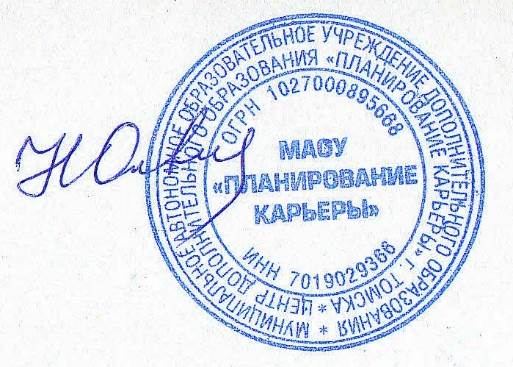 Составитель:педагог дополнительного образованияМАОУ «Планирование карьеры»Хаялиева Л. Р.Низкий уровеньСредний уровеньВысокий уровеньЗнатьОбучающийся знает такие понятия как «химия» и «физика».Обучающийся знает о природе физических явлений;обучающийся знает о веществах, полученные химическим путем.обучающийся знает химические и физические явления, происходящие вокруг нас;обучающийся знает свойства веществ;обучающийся знает признаки химических реакции.УметьОбучающийся умеет решать простейшие задачи в области химии и физики.Обучающийся умеет обращаться с лабораторным оборудованием;обучающийся умеет работать с научной литературой, справочниками и определителями.Обучающийся умеет качественно оценивать результаты эксперимента;обучающийся умеет проводить опыты, лабораторные работы.ВладетьОбучающийся владеет навыками проведения простейших наблюдений и химических и физических экспериментов.Обучающийся владеет навыкам обобщения, экспериментирования, систематизирования полученных знаний (применяет в жизни).Обучающийся может владеть техникой рационального использования природных ресурсов.№Наименование разделов и темОбщее количество часовФормы занятийФормы занятий№Наименование разделов и темОбщее количество часовТеорет-еПракт-е1.Введение. Вводный инструктаж. Ознакомление кабинетом и лабораторным оборудованием.2112.Химия – наука о веществах.2113.Как устроены вещества?211Растворение веществ.20,51,5Состав атмосферы. 422Азот – элемент жизни и войны.20,51,5Вода – знакомая и неизвестная.413Индикаторы.20,51,5Кристаллы.20,51,5Химия в пище. Поваренная соль.413Химия в быту.413Химия в медицине.413Карандаши и акварельные краски.20,51Химия одевает нас современно.20,51,5Физика – наука о природе. Введение.523Тела и вещества.523Взаимодействия тел.413Механические колебания.422Световые явления.413Звук вокруг нас.211Занимательные опыты624Проведение индивидуального устного зачета (опроса) по пройденным темам44Всего по предмету722052№ТемаФормы занятийПриёмы и методы организации учебно-воспитательного процессаДидактические материалы и ТСОФормы подведения итоговВведение. Проведение инструктажа. Знакомство с лабораторией химической посудой. Беседа.Инструктаж.Презентация.Объяснительно-иллюстративный Проектор ОпросХимия – наука о веществах.Лекция.Беседа.Дидактическая играНаглядныйрепродуктивныйчастично-поисковыйгрупповой объяснительно-иллюстративный  Проектор.Лабораторная посуда. Самоанализ, проверка знаний, опрос.Как устроены вещества?Лекция.Беседа.Исследовательский, Объяснительно-иллюстративный.Лабораторная посуда.Устный опросРастворение веществ. Беседа.лабораторная работа.Наглядныйрепродуктивныйгрупповой объяснительно-иллюстративный, исследовательскийЛабораторная посуда, проектор. Самоанализ, проверка знаний и навыков.Состав атмосферы. Лекция.Презентация.экологическая игра.Исследовательский, объяснительно-иллюстративный,репродуктивный,Проектор.Самоанализ, устные вопросыАзот – элемент жизни и войны.Беседа.практическое занятие. Игра.Исследовательский, объяснительно-иллюстративный,репродуктивныйПроектор.Самоанализ, опрос, устные вопросыВода – знакомая и неизвестная.Лекция.Беседа.Лабораторная работа.Викторина.Наглядный,групповой объяснительно-иллюстративный, исследовательскийПроектор, Лабораторное оборудование.Самоанализ, устные вопросыИндикаторы.Лекция,практическое занятие, лабораторная работа.Исследовательский, объяснительно-иллюстративный,репродуктивный,частично-поисковыйПроектор, лабораторное оборудование.Самоанализ, устные вопросы, опрос.Кристаллы.Беседа.Лабораторная работа.Объяснительно-иллюстративный, работа в группахПроектор, лабораторное оборудование.Самоанализ, устные опрос.10Химия в пище. Поваренная соль.Лекция.Беседа.Практическое занятие.Объяснительно-иллюстративный, репродуктивныйПроектор.Практическое задание.11Химия в быту.Лекция.Лабораторная работа.Викторина.Наглядныйрепродуктивныйгрупповой объяснительно-иллюстративный, исследовательскийПроектор, лабораторное оборудование.Самоанализ, устные вопросы.12Химия в медицине.Лекция.Беседа.Лабораторная работа.Работа в группах,объяснительно-иллюстративный, исследовательскийПроектор, лабораторное оборудование.Самоанализ, устные вопросы, проверка знаний и навыков.13Краски, красители.Беседа.практическое занятие.Игра.Лабораторная работа.Наглядный, работа в группах,объяснительно-иллюстративный, исследовательскийПроектор, лабораторное оборудование.Устные вопросы.14Химия одевает на с современно.Беседа.Лабораторная работа.Игра в командах.Работа в группах,объяснительно-иллюстративный, исследовательскийПроектор.Самоанализ.15Физик – наука о природе. Введение.Беседа, дидактическая играОбъяснительно-иллюстративный, репродуктивный  Проектор.Опрос.16Тела и вещества.Беседа,практическое занятие, викторина.Объяснительно-иллюстративный, исследовательскийПроектор, лабораторное оборудование.Самоанализ, устные вопросы.17Взаимодействия тел.Беседа,практическое занятие, викторина.Наглядный, работа в группах,объяснительно-иллюстративный, исследовательскийПроектор, лабораторное оборудование.Самоанализ, устные вопросы.18Механические колебания.Беседа,практическое занятие, лабораторная работа, игра.Наглядный, работа в группах,объяснительно-иллюстративный, исследовательскийПроектор, лабораторное оборудование.Самоанализ, устные вопросы, проверка знаний и навыков.Световые явления.Беседа,практическое занятие, лабораторная работа, экскурсия.Наглядный, работа в группах,объяснительно-иллюстративный, исследовательскийПроектор, лабораторное оборудование.Самоанализ, устные вопросы, проверка знаний и навыков.Звук вокруг нас.Беседа,практическое занятие, викторина. Наглядный, работа в группах,объяснительно-иллюстративный, исследовательскийПроектор, лабораторное оборудование.Самоанализ, устные вопросы, опрос.Занимательные опытыБеседа,Практическое занятие. Экскурсия.Объяснительно-иллюстративный, исследовательский, работа в группах.Проектор, лабораторное оборудование.Самоанализ, устные вопросы, опрос.27Подведение итогов,итоговый мониторингБеседа. Объяснительно-иллюстративный, репродуктивный.Проектор.Беседа, опрос, индивидуальный зачет, устный зачет